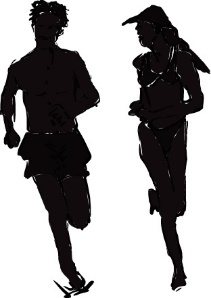 Dear Parents/Carers,On the morning of Saturday 25th June Upton Junior School are running the Upton Cross-Country event for children as part of their ‘Sport in the Community’ programme. The event is in its seventh year and is very similar to the excellent Thanet Cross-Country at Quex. All local schools are invited and races are all 1km long to ensure no-one is put off by the distance. All runners receive medals regardless of where they finish and the ethos is focused on getting involved. There is an entry fee that covers the cost of medals and event organisation of £2 per pupil, which needs to be returned to school by …………………………… with the completed form below. While staff will be on site to help with organisation, all pupils need to be accompanied by a parent/carer who will be responsible for them on the day. Within the school we are trying to get as many children as possible to enter and ‘have a go’ in a supportive and encouraging atmosphere.Hot and cold refreshments will be on sale at the venue.  Extra medals will be awarded to runners who finish first, second or third in each race.On the morning of Saturday 22nd June races start at the following times:9.00am  - Fun infants race (300m)  (Pay £2 entry on the day only – medals for all)9.20 – Year 3 Girls		 9.40 – Year 3 Boys10.00 - Year 4 Girls		10.20 – Year 4 Boys10.40 – Year 5 Girls		11.00 – Year 5 boys11.20 - Year 6 Girls		11.40 -Year 6 BoysPlease try and get involved by completing and returning the form below to the school officeKind regards……………………………………………………………………………………………………………………………………………………Upton Cross-Country Event on 25th JuneI give my permission for my child ……………………………………. (child’s name) in class........... to take part in the Cross-Country Event on 25th June at Upton Junior School, Edge End Rd, Broadstairs and understand that all participants need to be accompanied by a parent/carer at the event.£2 entry fee enclosed? Signed ………………………………… Parent/Guardian     ...................................................Print Name                        Date………………………….Emergency Contact Number………………………………………................................. (the event may be crowded)Any relevant Medical Information............................................................................